STRING SIMILARITY SEARCH: A HASH-BASED APPROACHABSTRACT:String similarity search is a fundamental query that has been widely used for DNA sequencing, error-tolerant query auto-completion, and data cleaning needed in database, data warehouse and data mining. In this paper, we study string similarity search based on edit distance that is supported by many database management systems such as Oracle and PostgreSQL. Given the edit distance, ed(s, t), between two strings, s and t, the string similarity search is to find every string t in a string database D which is similar to a query string s such that ed(s, t)   for a given threshold. In the literature, most existing work take a filter-and-verify approach, where the filter step is introduced to reduce the high verification cost of two strings by utilizing an index built offline for D. The two up-to-date approaches are prefix filtering and local filtering. In this paper, we study string similarity search where strings can be either short or long. Our approach can support long strings, which are not well supported by the existing approaches due to the size of the index built and the time to build such index. We propose two new hash-based labeling techniques, named OX label and XX label, for string similarity search. We assign a hash-label, Hs, to a string s, and prune the dissimilar strings by comparing two hash-labels, Hs and Ht, for two strings s and t in the filter step. The key idea behind is to take the dissimilar bit-patterns between two hash-labels. We discuss our hash-based approaches, address their pruning power, and give the algorithms. Our hash-based approaches achieve high efficiency, and keep its index size and index construction time one order of magnitude smaller than the existing approaches in our experiment at the same time.ARCHITECTURE: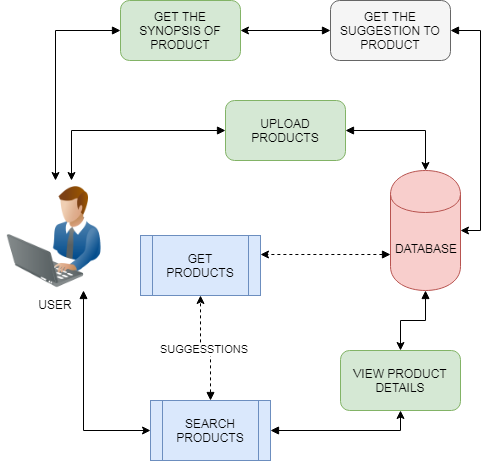 EXISTING SYSTEM:	Most of the existing string similarity search algorithms take a filter-and-verify approach. The filter step is introduced to reduce the verification cost of two strings, s and t, which is costly when two strings are long. In order to find similar strings in a string dataset D for a given query string s with a threshold, they first prune strings, t, that cannot be possibly similar with s such that ed(s, t) > using an index built offline for D in the filter step, and then verify those strings that are possibly similar one by one in the verification step. The performance of an approach is measured by the query cost and the index cost. The query cost is the sum of the filter cost (the total running time in the filter step) and the verification cost (the total running time in the verification step). The index cost is the index construction time and the index space needed. To efficiently process string similarity search, the existing work attempts to prune strings in D as many as possible based on the index built offline. Almost all the existing work needs to know the edit distance threshold  beforehand, in order to construct the index for a string dataset D, except for BitTree. Behm et al. propose a hierarchical structure containing different filters, e.g., the length and charsum filter, in Flamingo package. Gravano et al. propose to partition a string into a set of q-grams and prune a string pair (s, t) that have less than a certain number of common q-grams. The chunk-based approaches share the similar idea but partition the string using disjoint q-grams, called chun. Instead of using fixed-length q-grams, Li et al. selectively choose high-quality grams of variable length in index construction.PROPOSED SYSTEM:In this paper, we study string similarity search, when the query string s and the average string t in D can be long. The up-to-date approaches cannot efficiently process long string similarity search for the following main reasons. For the prefix filtering approaches, the main idea is to use a small number of q-grams for filtering. When strings become long, the pruning power of such a small number of q-grams will reduce significantly. In addition, the prefix filtering approaches need to know  before the index construction. However, when the average strings become long, users want to use different  for string similar search: a small  for short strings and a large for long strings. It cannot be easily handled by the prefix filtering approaches. For the local filtering approach, the BitTree index will be extremely large to be stored and it is time consuming to construct such an index. Different from the existing work in the literature, we propose new hash-based labeling for string similar search. Let Hs and Ht be two hash-labels for strings, s and t. We show that s and t are definitely dissimilar for a given using Hs and Ht. We propose two hash-based approaches, namely OX label and XX label. Both are in the scheme of (~, ℵ,}, #). Here, ~ and ℵ are two functions to create a hash-label Hs for a string s, and} and # are two functions to compare two hash-labels, Hs and Ht for two strings, s and t. The key idea behind is to take the dissimilar bit-patterns between two hash-labels. We discuss our hash-based approaches, address their pruning power, and give the algorithms. New optimizations to the verification algorithm are proposed for efficiently verifying whether a candidate string is an answer. We have conducted extensive performance studies and confirm the efficiency of our hash-based approaches in both datasets of long strings and datasets of short strings with much smaller index size.ALGORITHM:Interpolation SearchGiven a sorted array of n uniformly distributed values arr[], write a function to search for a particular element x in the array. Linear Search finds the element in O(n) time, Jump Search takes O(√ n) time and Binary Search take O(Log n) time. This algorithms can be done.
The Interpolation Search is an improvement over Binary Search for instances, where the values in a sorted array are uniformly distributed. Binary Search always goes to the middle element to check. On the other hand, interpolation search may go to different locations according to the value of the key being searched. For example, if the value of the key is closer to the last element, interpolation search is likely to start search toward the end side.Step1: In a loop, calculate the value of “pos” using the probe position formula.
Step2: If it is a match, return the index of the item, and exit.
Step3: If the item is less than arr[pos], calculate the probe position of the left sub-array. Otherwise calculate the same in the right sub-array.
Step4: Repeat until a match is found or the sub-array reduces to zero.MODULES:UPLOAD PRODUCTThe registered users are authorized to upload the product. The product owners have ability to change or even delete the product from the application at any point of time. The products can be viewed to other users and product owners can only access the details.STRING SIMILARITY SEARCHThe uploaded products are listed in the users’ view. There are lot of products are listed and in order to avoid congestion, the search can be available to make utilize the products in effective way. The searches have more number of details. In order to avoid the congestions searches can be utilized and give suggestion.PRODUCT SUGGESTIONSAccording to user search it shows the suggestion of product can be shown to the user. The products are shows to user according to most searches and have different types of search to get the details and better retrieval of product in order to implement and make use of the search.GRAPH ANALYSISGraph analysis of details can be taken from the data which are utilized in flow of project. The graph can be utilized to showcase the products maximum retrieval by users search and how effective to user while they are searching in the system.FUTURE WORK:In future, we will show that the index size and index construction time for OX label and XX label can be at least one order of magnitude smaller than the up-to-date approaches, and the hash-based approaches can significantly reduce query time. We also analyze the impact of index length to the query performance and the improvement of the proposed verification optimizations in our experiments. Scalability study is conducted to confirm the efficiency of our approaches by increasing the number of strings in the dataset and by increasing the string length. XX label with L = 640 (bits) per hash-label is capable of handling any short/long string datasets in our testing.REQUIREMENT ANALYSIS	The project involved analyzing the design of few applications so as to make the application more users friendly. To do so, it was really important to keep the navigations from one screen to the other well ordered and at the same time reducing the amount of typing the user needs to do. In order to make the application more accessible, the browser version had to be chosen so that it is compatible with most of the Browsers. REQUIREMENT SPECIFICATIONFunctional RequirementsGraphical User interface with the User.Software RequirementsFor developing the application the following are the Software Requirements:PythonDjangoMysqlwampserverOperating Systems supportedWindows 7Windows XPWindows 8Technologies and Languages used to DevelopPythonDebugger and EmulatorAny Browser (Particularly Chrome)Hardware RequirementsFor developing the application the following are the Hardware Requirements:Processor: Pentium IV or higherRAM: 256 MBSpace on Hard Disk: minimum 512MBCONCLUSION:In this paper, we study two new hash-based approaches, OX label and XX label, for string similarity search based on edit distance, where OX = (~, ∨,⊕,#) and XX = (~,⊕,⊕,#). Both OX and XX label use the same last two functions, ⊕ and #, to compare two hash-labels for pruning. But they take a different way to create the hash-labels. Here, OX label uses two functions, ~ and ∨, to create a hash-label for a string, whereas XX label uses two functions, ~ and ⊕, to create a hash-label for a sting. We prove that both OX and XX label can be used to prune dissimilar strings, s and t, when ed(s, t) > . The index size for OX label and XX label is determined by L, and the hash-label for string of any length has the same L (the number of bits). We analyze the pruning power by OX label and XX label. We show that OX label is effective when L is sufficiently large comparing to the sum of the lengths of two strings, s and t. We also show that the pruning power of XX label only depends on the number of different q- grams between the q-gram set Qs and the q-gram set Qt for s and t, and can be effectively used for both short and long string similarity pruning. We conducted extensive performance studies using 6 real string datasets. 